Religia klasa I26.05.2020Temat: Uczynki miłosierdzia znakiem miłości  Pomódlmy się na początku katechezy:Aniele BożyCzytamy:Przykazanie miłości:„Będziesz miłował Pana Boga swego całym swym sercem, całą swą duszą i całym swym umysłem, a bliźniego swego jak siebie samego”.Każdy inny człowiek jest naszym bliźnim. Bóg pragnie, abyśmy wszystkich kochali i im służyli. Pomagając bliźnim, wypełniamy najważniejsze przykazanie, jakim jest przykazanie miłości Boga i bliźniego. Starajmy się odkryć, czego potrzebuje człowiek żyjący obok nas i w jaki sposób można mu pomóc.Proszę o wykonanie zadań w podręczniku pod tematem nr 44.Praca dla chętnych poniżej: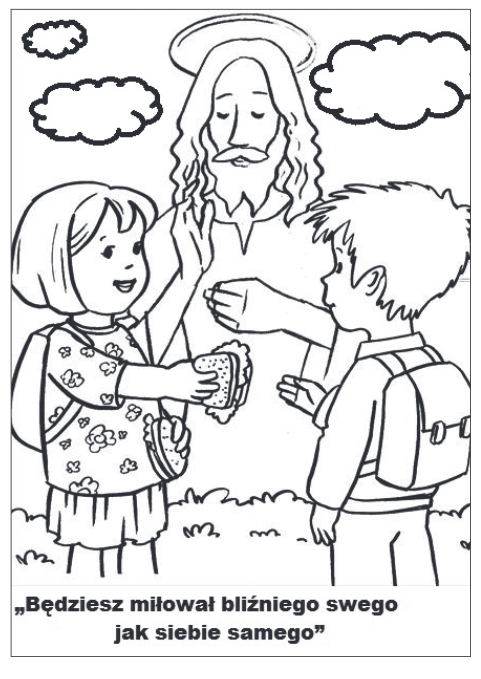 